Functieomschrijving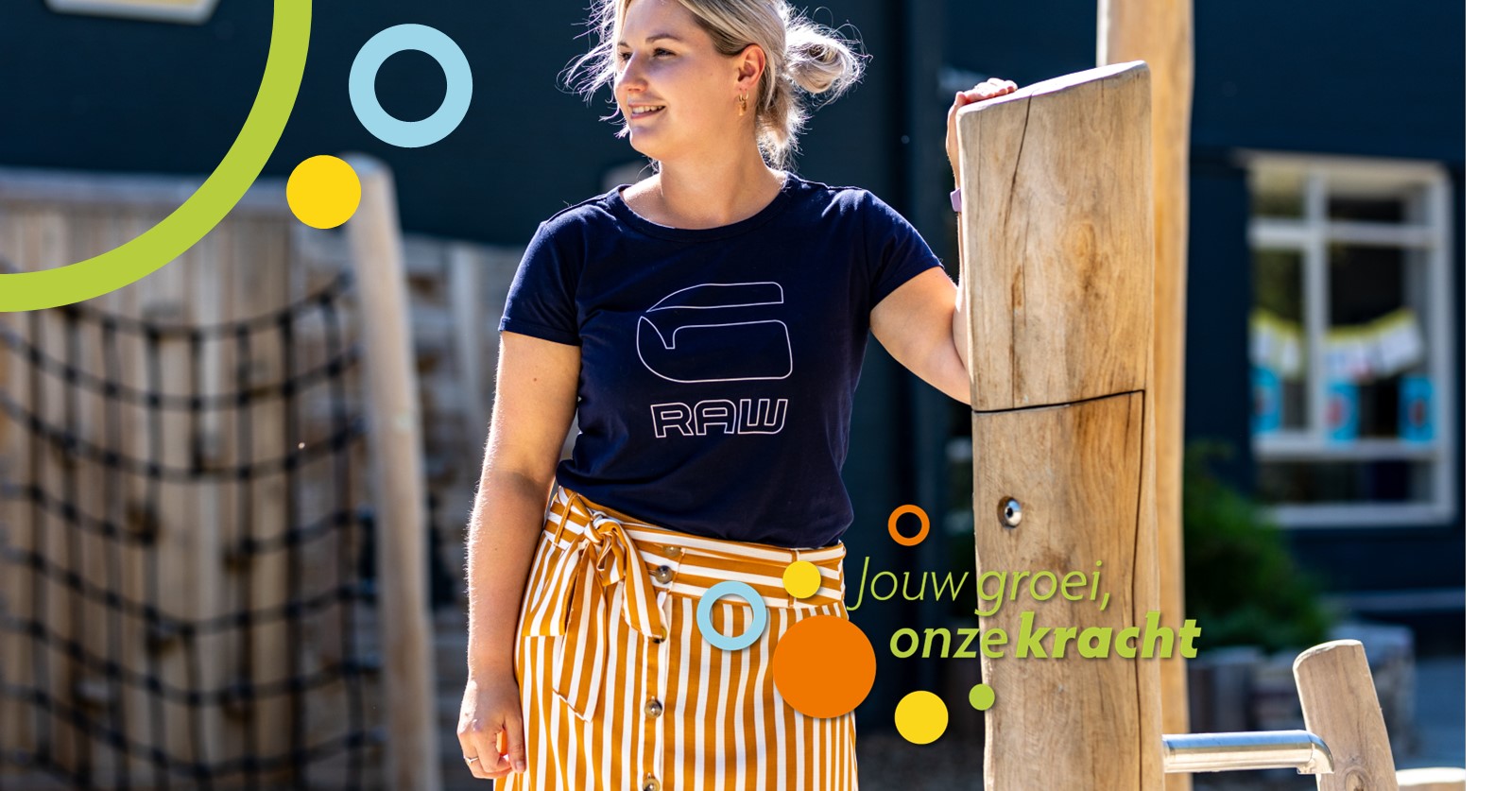 De Groeiling heeft voor het basisonderwijs in Gouda een leuke vacature voor eenLeerkracht Prisma bovenbouw0,4 ftePer directPak jij de kans om je te ontwikkelen tot expert op het gebied van hoogbegaafdenonderwijs? Solliciteer dan nu op de vacature voor Prisma groep bovenbouw op basisschool De Triangel in Gouda.PrismagroepenIn de Prismagroepen van De Triangel komen hoogbegaafde kinderen tot bloei. Deze voltijd voorziening maakt onderdeel uit van een reguliere school. Het hoogbegaafdenonderwijs is afgestemd op deze doelgroep: met extra aandacht voor werk- en leerstrategieën. Er heerst rust en regelmaat en tóch is het een speeltuin voor creaties. De Prismagroepen maken onderdeel uit van een gezellige wijkschool met ruim 200 leerlingen, veel ervaren collega’s en betrokken ouders.Collega aan het woordJuliet de Bruin, Prismacoördinator en leerkracht: “Het is een prachtige doelgroep om voor en mee te werken. Binnen de geschetste kaders is er een flinke ruimte om je lessen zelf vorm te geven en af te stemmen op de leerlingen. Wanneer je inzet op motivatie, zelfvertrouwen en plezier, zijn deze kinderen tot grootse dingen in staat. De kleine successen die je met de leerlingen boekt maakt dat zij positief in het leven staan, moeilijke situaties aanpakken en doorzettingsvermogen ontwikkelen. Daar halen mijn collega’s en ik ongelooflijk veel voldoening uit.”Dit is wat we je belovenEen gezellig en divers Triangelteam, zowel qua leeftijd, specialisaties als ervaringAandacht voor jouw inwerktrajectDe mogelijkheid om je te ontwikkelen tot specialist in hoogbegaafdheidsonderwijsVeel vrijheid in het ontwerpen van je eigen lessenGoede faciliteiten en materialen, zoals een eigen laptop en werktelefoonWelkomWord jij blij van deze vacature? Solliciteer dan via onderstaande link: De Groeiling - Leerkracht groep bovenbouw de Triangel